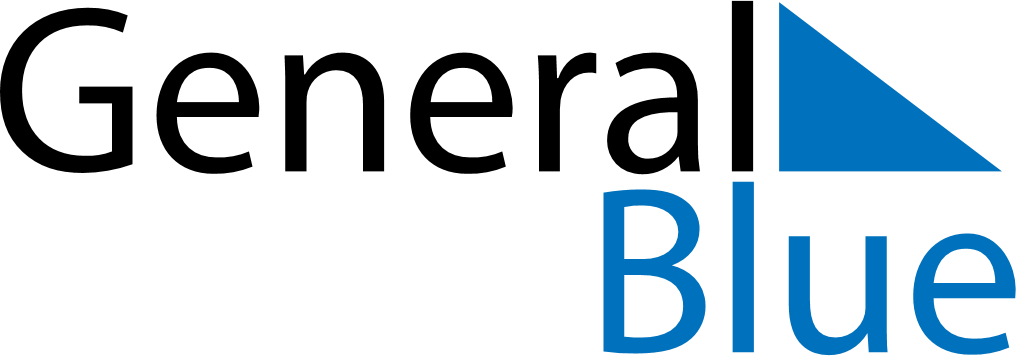 Q2 2021 CalendarCentral African RepublicQ2 2021 CalendarCentral African RepublicQ2 2021 CalendarCentral African RepublicQ2 2021 CalendarCentral African RepublicQ2 2021 CalendarCentral African RepublicQ2 2021 CalendarCentral African RepublicQ2 2021 CalendarCentral African RepublicApril 2021April 2021April 2021April 2021April 2021April 2021April 2021April 2021April 2021SUNMONMONTUEWEDTHUFRISAT1234556789101112121314151617181919202122232425262627282930May 2021May 2021May 2021May 2021May 2021May 2021May 2021May 2021May 2021SUNMONMONTUEWEDTHUFRISAT12334567891010111213141516171718192021222324242526272829303131June 2021June 2021June 2021June 2021June 2021June 2021June 2021June 2021June 2021SUNMONMONTUEWEDTHUFRISAT1234567789101112131414151617181920212122232425262728282930Apr 5: Easter MondayMay 1: Labour DayMay 13: End of Ramadan (Eid al-Fitr)
May 13: Ascension DayMay 24: Whit MondayJun 30: General Prayer Day